ПРОЕКТ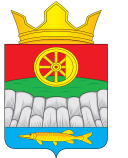                    АДМИНИСТРАЦИЯ КРУТОЯРСКОГО СЕЛЬСОВЕТА                                                 УЖУРСКИЙ РАЙОН                                              КРАСНОЯРСКИЙ КРАЙ                         ПОСТАНОВЛЕНИЕ         00.00.2022г.                               с. Крутояр                                      № 00ОБ УТВЕРЖДЕНИИ ПОРЯДКА ФОРМИРОВАНИЯ И ВЕДЕНИЯ ПЕРЕЧНЯ УПРАВЛЯЮЩИХ ОРГАНИЗАЦИЙ ДЛЯ УПРАВЛЕНИЯ МНОГОКВАРТИРНЫМ ДОМОМ, В ОТНОШЕНИИ КОТОРОГО СОБСТВЕННИКАМИ ПОМЕЩЕНИЙ В МНОГОКВАРТИРНОМ ДОМЕ НЕ ВЫБРАН СПОСОБ УПРАВЛЕНИЯ ТАКИМ ДОМОМ ИЛИ ВЫБРАННЫЙ СПОСОБ УПРАВЛЕНИЯ НЕ РЕАЛИЗОВАН,НЕ ОПРЕДЕЛЕНА УПРАВЛЯЮЩАЯ ОРГАНИЗАЦИЯ И ОБ УТВЕРЖДЕНИИ ПОРЯДКА ПРИНЯТИИ РЕШЕНИЯ ПО ОПРЕДЕЛЕНИЮ УПРАВЛЯЮЩЕЙ ОРГАНИЗАЦИИВ соответствии с частью 17 статьи 161 Жилищного кодекса Российской Федерации, постановлением Правительства Российской Федерации от 21 декабря 2018 года № 1616 «Об утверждении Правил определения управляющей организации для управления многоквартирным домом, в отношении которого собственниками помещений в многоквартирном доме не выбран способ управления таким домом или выбранный способ управления не реализован, не определена управляющая организация, и о внесении изменений в некоторые акты Правительства Российской Федерации», руководствуясь Уставом  Крутоярского сельсовета, постановляю:1. Администрации Крутоярского сельсовета Ужурского района Красноярского края:1.1. Сформировать и вести перечень управляющих организаций для управления многоквартирным домом, в отношении которого собственниками помещений в многоквартирном доме не выбран способ управления таким домом или выбранный способ управления не реализован, не определена управляющая организация.1.2. Определять управляющую организацию для управления многоквартирным домом, в отношении которого собственниками помещений в многоквартирном доме не выбран способ управления таким домом или выбранный способ управления не реализован, не определена управляющая организация.2. Утвердить:2.1. Порядок формирования и ведения перечня управляющих организаций для управления многоквартирным домом, в отношении которого собственниками помещений в многоквартирном доме не выбран способ управления таким домом или выбранный способ управления не реализован, не определена управляющая организация, согласно приложению 1 к настоящему постановлению.2.2. Примерную форму перечня управляющих организаций для управления многоквартирным домом, в отношении которого собственниками помещений в многоквартирном доме не выбран способ управления таким домом или выбранный способ управления не реализован, не определена управляющая организация, согласно приложению 2 к настоящему постановлению.2.3. Примерную форму заявления на включение в перечень управляющих организаций для управления многоквартирным домом, в отношении которого собственниками помещений в многоквартирном доме не выбран способ управления таким домом или выбранный способ управления не реализован, не определена управляющая организация, согласно приложению 3 к настоящему постановлению.2.4. Порядок принятия решения по определению управляющей организации для управления многоквартирным домом, в отношении которого собственниками помещений в многоквартирном доме не выбран способ управления таким домом или выбранный способ управления не реализован, не определена управляющая организация, согласно приложению 4 к настоящему постановлению.   3. Контроль за исполнением постановления оставляю за собой.    4. Постановление вступает в силу в день, следующий за днем его официального опубликования в газете «Крутоярские Вести» и на официальном сайте  администрации Крутоярского сельсовета http://krutoyar- adm.ru/    5. Разместить постановление на сайте администрации Крутоярского сельсовета http://krutoyar- adm.ru/Глава сельсовета                                                                     Е.В. МожинаПриложение 1к постановлениюадминистрации Крутоярского сельсовета № 00 от 00.00.2022г.ПОРЯДОКФОРМИРОВАНИЯ И ВЕДЕНИЯ ПЕРЕЧНЯ УПРАВЛЯЮЩИХ ОРГАНИЗАЦИЙ ДЛЯ УПРАВЛЕНИЯ МНОГОКВАРТИРНЫМ ДОМОМ, В ОТНОШЕНИИ КОТОРОГО СОБСТВЕННИКАМИ ПОМЕЩЕНИЙ В МНОГОКВАРТИРНОМ ДОМЕ НЕ ВЫБРАН СПОСОБ УПРАВЛЕНИЯ ТАКИМ ДОМОМ ИЛИ ВЫБРАННЫЙ СПОСОБ УПРАВЛЕНИЯ НЕ РЕАЛИЗОВАН, НЕ ОПРЕДЕЛЕНА УПРАВЛЯЮЩАЯ ОРГАНИЗАЦИЯ1.1. Перечень управляющих организаций для управления многоквартирным домом, в отношении которого собственниками помещений в многоквартирном доме не выбран способ управления таким домом или выбранный способ управления не реализован, не определена управляющая организация (далее - Перечень организаций) формируется администрацией Крутоярского сельсовета  и размещается в государственной информационной системе жилищно-коммунального хозяйства.1.2. В Перечень организаций включаются управляющие организации, предоставившие в администрацию сельсовета  заявление о включении в Перечень организаций, и (или) управляющие организации, признанные участниками открытого конкурса по отбору управляющей организации для управления многоквартирным домом, расположенным на территории сельсовета, в соответствии с протоколом рассмотрения заявок на участие в конкурсе по отбору управляющей организации для управления многоквартирным домом, предусмотренным Правилами проведения органом местного самоуправления открытого конкурса по отбору управляющей организации для управления многоквартирным домом, утвержденными постановлением Правительства Российской Федерации от 06 февраля 2006 года № 75 «О порядке проведения органом местного самоуправления открытого конкурса по отбору управляющей организации для управления многоквартирным домом» (далее - протокол рассмотрения заявок на участие в конкурсе), одним из условий участия в котором является согласие управляющей организации на включение в перечень организаций, представляемое в порядке, предусмотренном указанными Правилами проведения органом местного самоуправления открытого конкурса по отбору управляющей организации для управления многоквартирным домом.1.3. Перечень организаций утверждается Постановлением администрации сельсовета, ведется по форме, утвержденной постановлением администрации сельсовета, в электронном виде, в хронологическом порядке, в соответствии с датой подачи управляющей организацией заявления о включении в Перечень организаций, и (или) датой составления протокола рассмотрения заявок на участие в конкурсе по отбору управляющей организации для управления многоквартирным домом.1.4. Перечень организаций подлежит актуализации администрацией сельсовета не реже чем один раз в 5 лет, а также в срок, не превышающий 3 рабочих дней со дня наступления следующих событий:1.4.1. Аннулирование лицензии управляющей организации, включенной в Перечень организаций, на осуществление предпринимательской деятельности по управлению многоквартирными домами;1.4.2. Истечение срока действия лицензии управляющей организации, включенной в Перечень организаций, на осуществление предпринимательской деятельности по управлению многоквартирными домами при отсутствии решения о продлении срока действия лицензии, принятого лицензирующим органом в соответствии с пунктом 17 Положения о лицензировании предпринимательской деятельности по управлению многоквартирными домами, утвержденного постановлением Правительства Российской Федерации от 28 октября 2014 года № 1110 «О лицензировании предпринимательской деятельности по управлению многоквартирными домами»;1.4.3. Поступление заявления управляющей организации о включении ее в Перечень организаций;1.4.4. Составление протокола рассмотрения заявок на участие в конкурсе;1.4.5. Поступление заявления управляющей организации об исключении ее из Перечня организаций.1.5. Для включения в Перечень организаций управляющая организация направляет в Уполномоченный орган заявление о включении ее в перечень организаций по примерной форме, утвержденной постановлением администрации Крутоярского сельсовета, одним из следующих способов:а) почтовым отправлением по адресу: 662240, Красноярский край, Ужурский район, с. Крутояр, ул. Почтовая,48;б) при личном обращении по указанному адресу;          в) в электронном виде на электронную почту администрации муниципального образования krutcl@bk.ru, в информационно-телекоммуникационной сети Интернет: http://krutoyar- adm.ru1.6. В заявлении указывается: полное наименование управляющей организации, основной государственный регистрационный номер записи в Едином государственном реестре юридических лиц, фактический адрес местонахождения управляющей организации, фамилия, имя, отчество (последнее - при наличии) руководителя (представителя), номер контактного телефона.1.7. Заявление регистрируется в день поступления.          1.8. Решение о включении в Перечень организаций принимается администрацией сельсовета, изменения в Перечень вносятся в течении 3 рабочих дней с момента поступления заявления от управляющей организации, актуализированный перечень размещается  на официальном сайте администрации муниципального образования http://krutoyar- adm.ru и в государственной информационной системе жилищно-коммунального хозяйства.1.9. Управляющие организации извещаются о включении в Перечень организаций в течение пяти рабочих дней со дня принятия решения о включении управляющих организаций в Перечень организаций, по средством направления информации по адресу фактического нахождения управляющей организации, указанного в заявлении.Приложение 2к постановлениюадминистрации Крутоярского сельсовета от 00.00.2022г. № 00ПЕРЕЧЕНЬУПРАВЛЯЮЩИХ ОРГАНИЗАЦИЙ ДЛЯ УПРАВЛЕНИЯ МНОГОКВАРТИРНЫМ ДОМОМ, РАСПОЛОЖЕННЫМ НА ТЕРРИТОРИИ МУНИЦИПАЛЬНОГО ОБРАЗОВАНИЯ КРУТОЯРСКИЙ СЕЛЬСОВЕТ, В ОТНОШЕНИИ КОТОРОГО СОБСТВЕННИКАМИ ПОМЕЩЕНИЙ НЕ ВЫБРАН СПОСОБ УПРАВЛЕНИЯ ТАКИМ ДОМОМ ИЛИ ВЫБРАННЫЙ СПОСОБ УПРАВЛЕНИЯ НЕ РЕАЛИЗОВАН, НЕ ОПРЕДЕЛЕНА УПРАВЛЯЮЩАЯ ОРГАНИЗАЦИЯПриложение 3к постановлениюадминистрации Крутоярского сельсоветаот 00.00.2022 г. № 00ПРИМЕРНАЯ ФОРМА ЗАЯВЛЕНИЯна включение в перечень управляющих организаций для управления многоквартирным домом, в отношении которого собственниками помещений в многоквартирном доме не выбран способ управления таким домом или выбранный способ управления не реализован, не определена управляющая                                 организация    Наименование "Управляющей организации"    Ф.И.О. Руководителя    Адрес: "__"____________    Электронная почта: "__"________    "Настоящим  ______________________________________________________________________(организационно-правовая форма, наименование (фирменноенаименование) организации или Ф.И.О. физического лица,данные документа, удостоверяющего личность)дает   согласие   на   включение  в  перечень  организаций  для  управления многоквартирным  домом на территории Крутоярского сельсовета,  в  отношении  которого  собственниками  помещений в многоквартирном  доме не выбран способ управления таким домом или выбранный способ  управления  не реализован, не определена управляющая организация, в соответствии с Правилами определения управляющей организации для управления многоквартирным  домом,  в  отношении  которого  собственниками помещений в многоквартирном доме не выбран способ управления таким домом или выбранный способ  управления  не  реализован,  не определена управляющая организация, утвержденными постановлением  Правительства  Российской  Федерации от 21 декабря 2018 года № 1616 "Об  утверждении  Правил  определения управляющей организации  для  управления  многоквартирным  домом,  в отношении которого собственниками помещений в многоквартирном доме не выбран способ управления таким домом или  выбранный способ управления не реализован, не определена управляющая   организация,   и   о  внесении  изменений  в  некоторые  акты Правительства Российской Федерации».    Дата подпись Ф.И.О.Приложение 4к постановлениюадминистрации муниципальногообразования Крутоярского сельсоветаот 00.00.2022г.г. № 00ПОРЯДОКОПРЕДЕЛЕНИЯ УПРАВЛЯЮЩЕЙ ОРГАНИЗАЦИИ ДЛЯ УПРАВЛЕНИЯМНОГОКВАРТИРНЫМ ДОМОМ, В ОТНОШЕНИИ КОТОРОГО СОБСТВЕННИКАМИ ПОМЕЩЕНИЙ В МНОГОКВАРТИРНОМ ДОМЕ НЕ ВЫБРАН СПОСОБ УПРАВЛЕНИЯ ТАКИМ ДОМОМ ИЛИ ВЫБРАННЫЙ СПОСОБ УПРАВЛЕНИЯ НЕ РЕАЛИЗОВАН, НЕ ОПРЕДЕЛЕНА УПРАВЛЯЮЩАЯ ОРГАНИЗАЦИЯ1. Решение об определении управляющей организации для управления многоквартирным домом, в отношении которого собственниками помещений в многоквартирном доме не выбран способ управления таким домом или выбранный способ управления не реализован, не определена управляющая организация (далее - управляющая организация) принимается администрацией Крутоярского сельсовета 2. При определении управляющей организации администрация сельсовета:- выбирает из Перечня организаций управляющую организацию, осуществляющую управление на основании решения об определении управляющей организации меньшим количеством многоквартирных домов относительно других управляющих организаций, включенных в Перечень организаций;- определяет управляющую организацию в соответствии с очередностью расположения в перечне организаций в случае, если 2 и более управляющие организации управляют на основании решения об определении управляющей организации равным количеством многоквартирных домов.3. В качестве управляющей организации для управления многоквартирным домом решением об определении управляющей организации не может быть определена управляющая организация, если:- собственники помещений в таком многоквартирном доме ранее приняли решение о расторжении договора управления многоквартирным домом с этой управляющей организацией;- сведения о таком многоквартирном доме были исключены из реестра лицензий в период осуществления деятельности по управлению таким многоквартирным домом этой управляющей организацией.4. Уполномоченный орган принимает решение об определении управляющей организации в срок не более трех рабочих дней со дня поступления в администрацию сельсовета информации о многоквартирном доме, в отношении которого:- собственниками помещений не выбран способ управления таким домом в порядке, установленном Жилищным кодексом Российской Федерации;- собственниками помещений выбранный способ управления не реализован;5. Решение об определении управляющей организации оформляется постановлением администрации Крутоярского сельсовета в течение трех рабочих дней.6. В Постановлении указывается:- полное наименование управляющей организации, идентификационный номер налогоплательщика;- адрес многоквартирного дома;- размер платы за содержание жилого помещения, равный размеру платы за содержание жилого помещения, установленному органами местного самоуправления в соответствии с частью 4 статьи 158 Жилищного кодекса Российской Федерации;- перечень работ и (или) услуг по управлению многоквартирным домом, услуг и работ по содержанию и ремонту общего имущества в многоквартирном доме.7. В течение одного рабочего дня со дня принятия решения об определении управляющей организации администрация сельсовета:- размещает решение на официальном сайте администрации муниципального образования http://krutoyar- adm.ru  в информационно-телекоммуникационной сети Интернет и в государственной информационной системе жилищно-коммунального хозяйства;- направляет решение управляющей организации по адресу фактического нахождения управляющей организации, указанного в заявлении;- направляет решение в Службу строительного надзора и жилищного контроля Красноярского края.8. В течение 5 рабочих дней со дня принятия решения об определении управляющей организации администрация сельсовета направляет его:- собственникам помещений многоквартирного дома путем размещения на информационных досках, расположенных в многоквартирном доме;- лицам, принявшим от застройщика (лица, обеспечивающего строительство многоквартирного дома) после выдачи ему разрешения на ввод многоквартирного дома в эксплуатацию помещения в этом доме по передаточному акту или иному документу о передаче, в случае определения управляющей организации решением об определении управляющей организации в связи с отсутствием договора управления многоквартирным домом, подлежащего заключению застройщиком с управляющей организацией в соответствии с частью 14 статьи 161 Жилищного кодекса Российской Федерации.9. Осуществление управления многоквартирным домом управляющей организацией, определенной решением об определении управляющей организации, не является основанием для не проведения открытого конкурса по отбору управляющей организации для управления многоквартирным домом, для которых проведение такого конкурса предусмотрено Жилищным кодексом Российской Федерации.№№ппНаименование управляющей организацииИННДата подачи заявления о включении в перечень / дата составления протокола рассмотрения заявок на участие в конкурсе по отбору управляющей организации для управления многоквартирным домом, предусмотренным Правилами проведения органом местного самоуправления открытого конкурса по отбору управляющей организации для управления многоквартирным домом, утвержденными постановлением Правительства Российской Федерации от 06.02.2006 N 75)